Especificaciones 1000 CARPETAS CON ELASTICO Y OREJA POSICION 1 COLOR AZUL 1000 CARPETAS CON ELASTICO Y OREJA POSICION 2 COLOR AZUL500 CARPETAS CON ELASTICO Y OREJA POSICION  3 COLOR AZUL500 CARPETAS CON ELASTICO Y OREJA POSICION 4 COLOR AZULSe adjuntan tres imágenes.Se deben entregar muestras en Reconquista 535, segundo piso, Departamento de Compras, desde el día 24/03/2020 y hasta el viernes 27/3/2020 hora 14.00 (hora de apertura electrónica).Si se requiere para presentar oferta se puede ver las muestras en dicho Departamento en el horario comprendido de 12:00 a 16 Horas.CONSULTAS 29150103/1121 Lujan 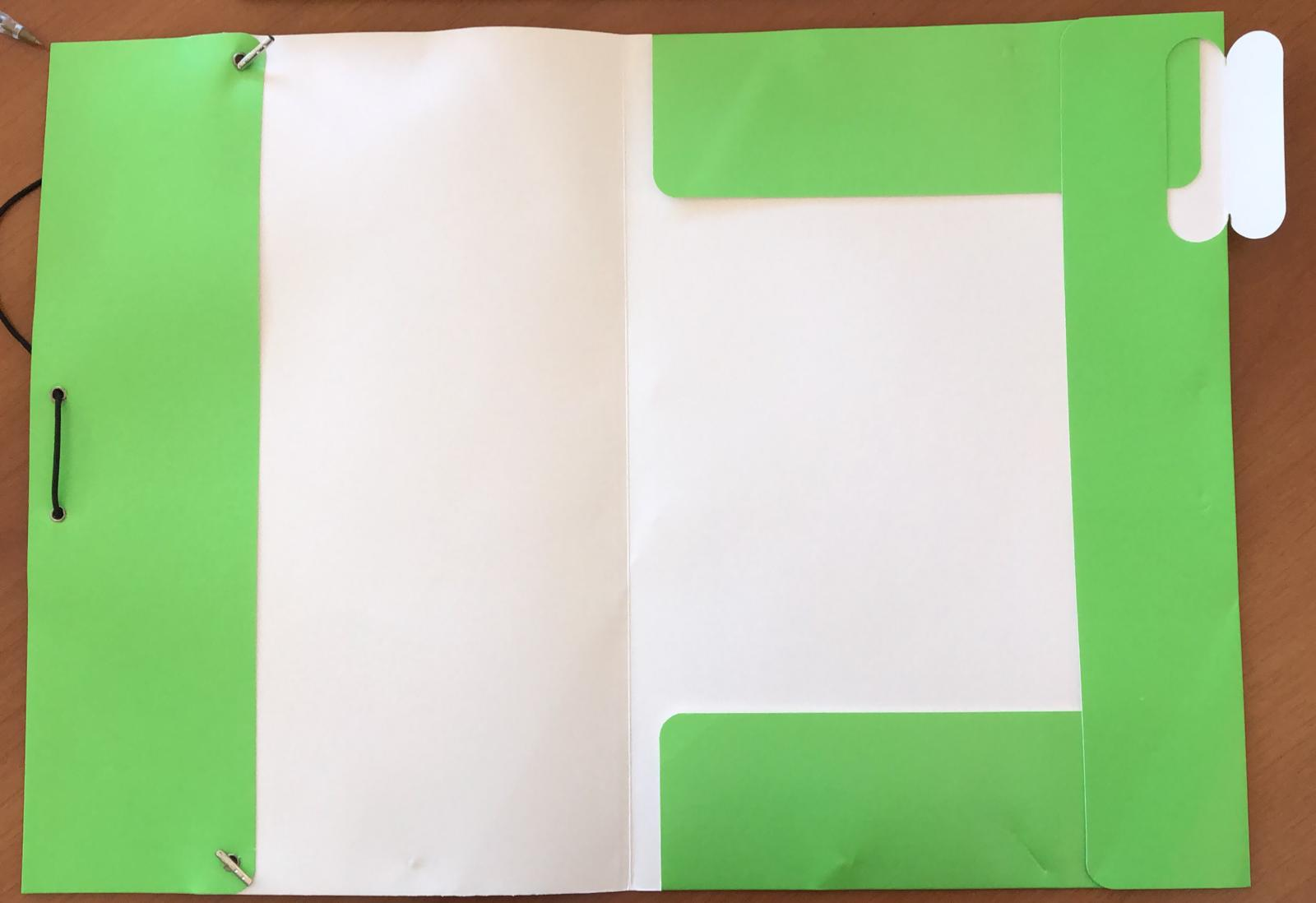 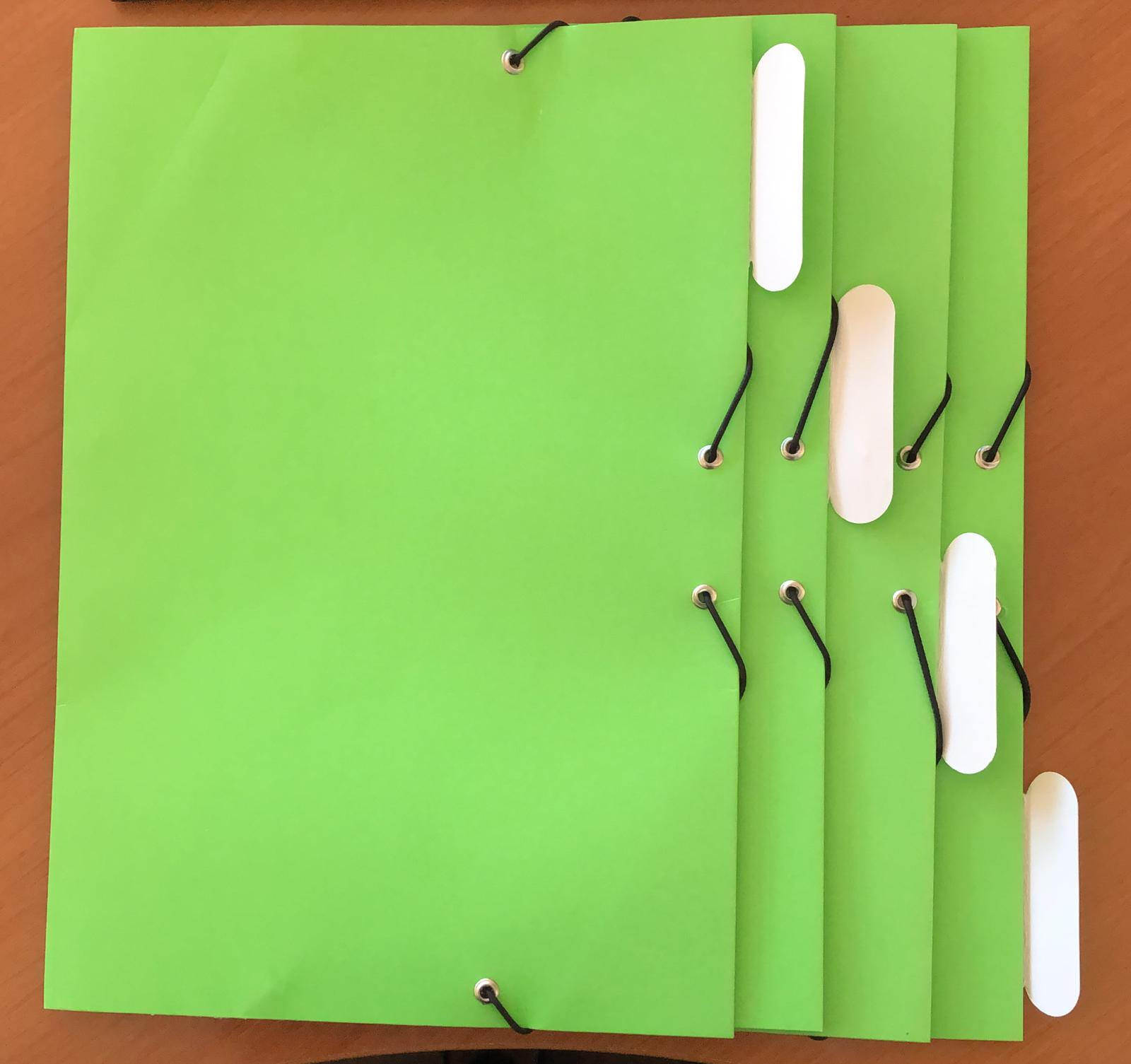 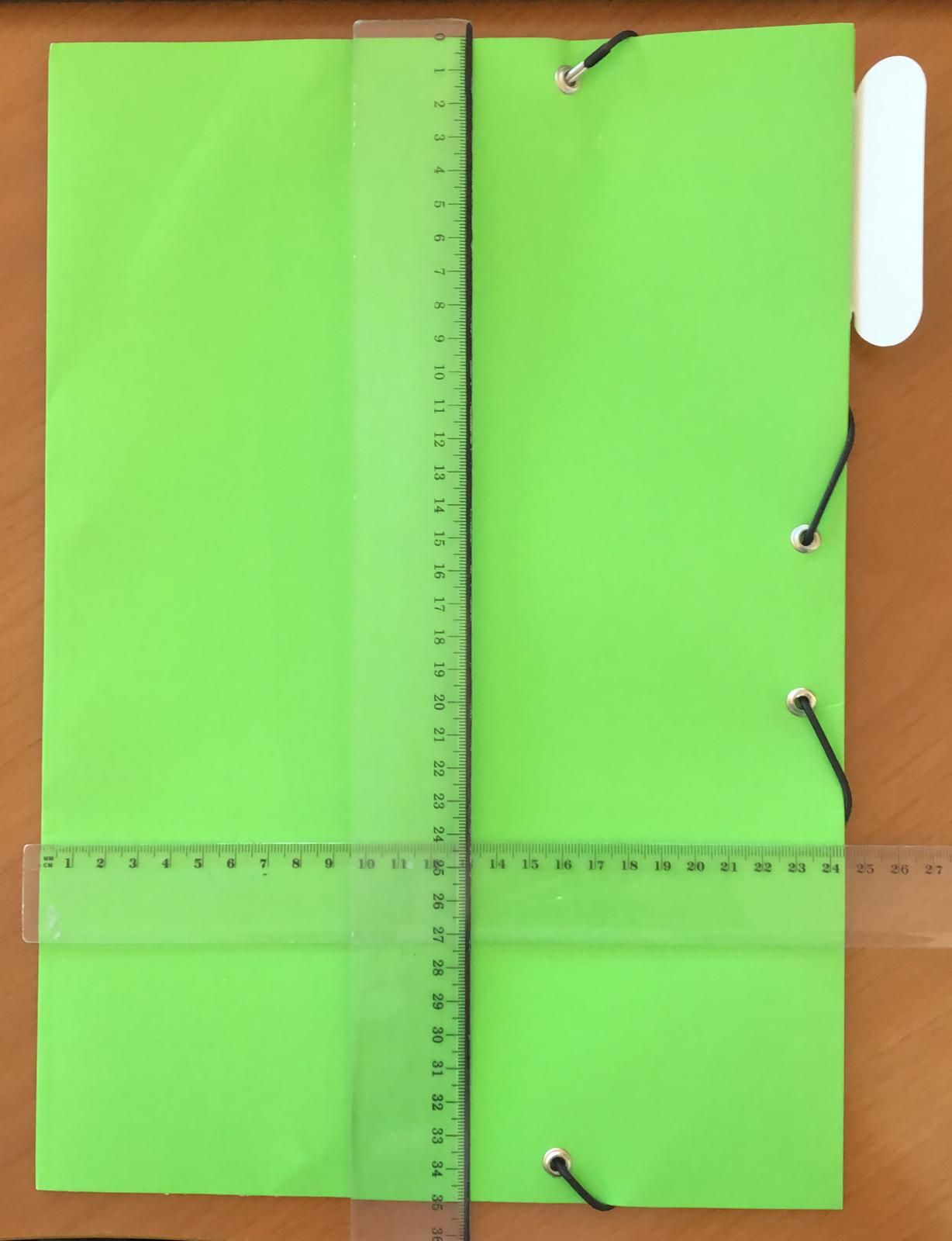 